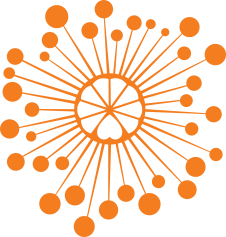 ИНФОРМАЦИОННЫЙ ЦЕНТР АТОМНОЙ ЭНЕРГИИ214000, г. Смоленск, ул. Пржевальского, 4; тел. (4812) 68-30-85www.smolensk.myatom.ru  e-mail: smolensk@myatom.ruСмоленские атомщики вышли в финал отраслевого чемпионата 18 ноября в ИЦАЭ прошел региональный этап III Всероссийского синхронного чемпионата «Что? Где? Когда?» среди команд предприятий атомной отрасли.На площадке ИЦАЭ Смоленска в интеллектуальное состязание в онлайн режиме вступили команды работников Смоленской АЭС «Три тысячных» и «ОЯБ», которые должны были «взять» 30 вопросов. Вел игру Никита Старун, член самой молодой команды «Что? Где? Когда?»Как Виктор Цой связан с атомным ледоколом, когда в Англии нарушают правила из-за королевы, как «смягчили» приговор Джордано Бруно? Отвечая на эти и другие вопросы, команды должны были показать не только свои знания и эрудицию, но и смекалку. Лучший результат на смоленской площадке показала команда молодых атомщиков «Три тысячных», которая будет бороться за звание победителя в финале 9 декабря в Москве. 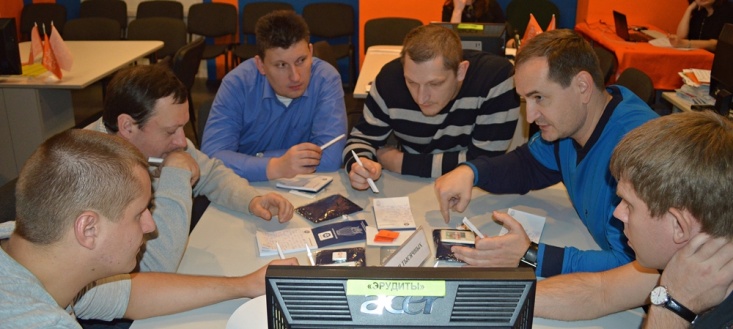 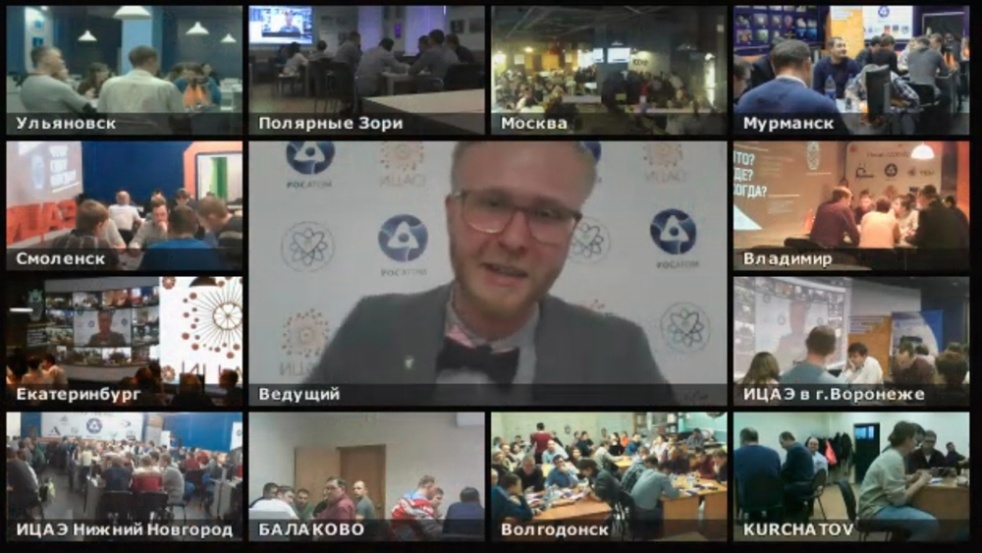 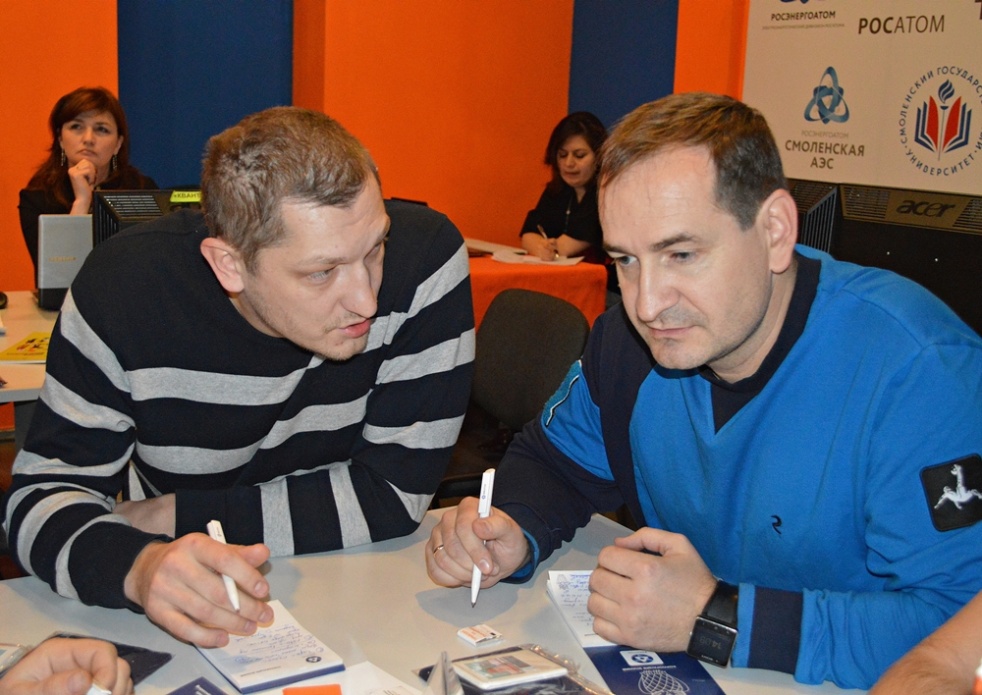 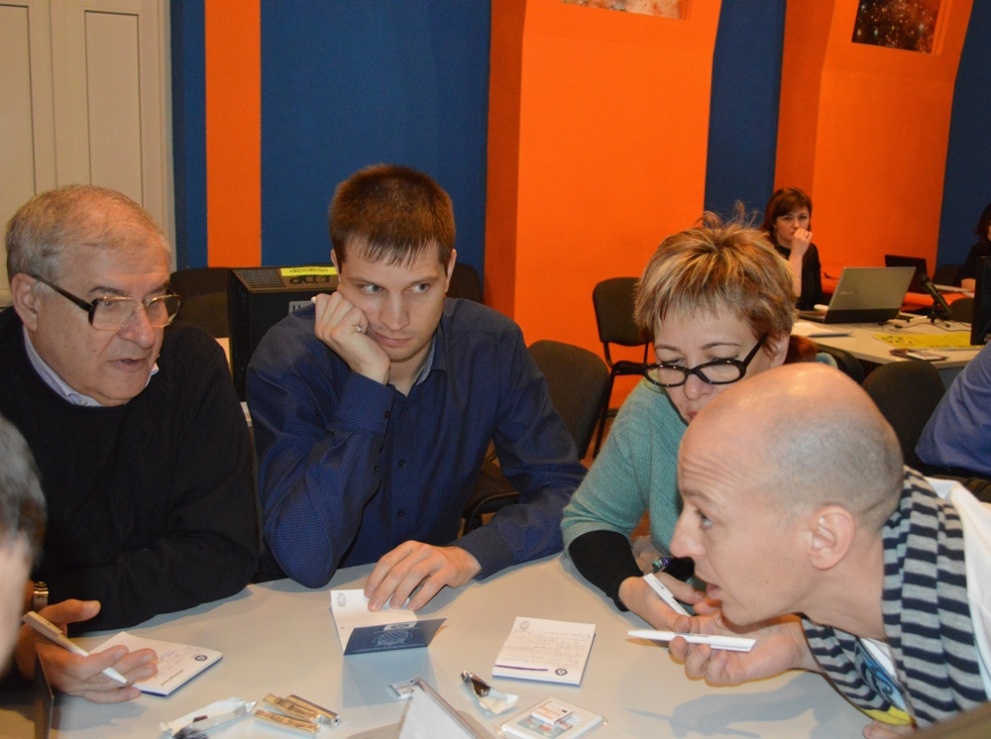 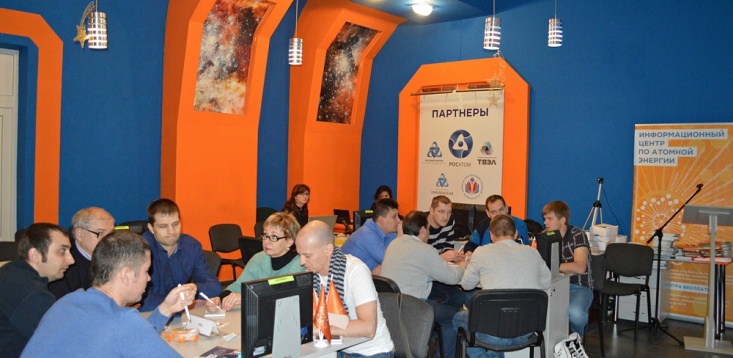 